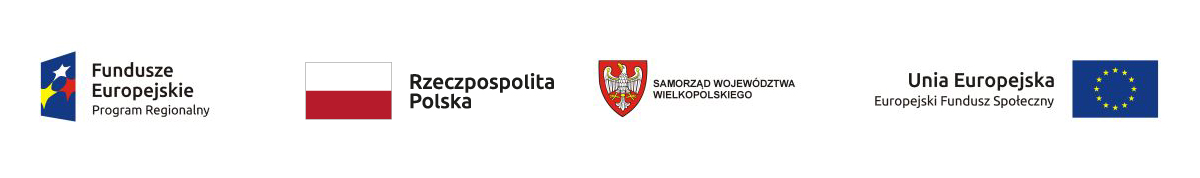 Załącznik nr 6 Do Regulaminu naboru i uczestnictwa w projekcie pt. „Wspieramy  lokalną społeczność –Klub Seniora w Gminie Wijewo!”dla Opiekunów  Faktycznych uczestnikówDeklaracja Uczestnika ProjektuJa, niżej podpisany/podpisana.............................................................................................................................PESEL ........................................................................................................................deklaruję udział w projekcie pt. „Wspieramy  lokalną społeczność –Klub Seniora w Gminie Wijewo!” nr RPWP.07.02.02-30-0023/19 realizowany w ramach Wielkopolskiego Regionalnego Programu Operacyjnego na lata 2014-2020.      Oś priorytetowa 7. Włączenie społeczne. Działanie 7.2. Usługi społeczne  i zdrowotne. Poddziałanie 7.2.2. Usługi społeczne i zdrowotne – projekty konkursowe oraz pozakonkursowe w zakresie epidemii COVID-19 realizowane przez jednostki samorządu terytorialnego i ich jednostki organizacyjne, przez:Gminę Wijewo  ul. Parkowa 1, 64-150 Wijewo  w partnerstwie ze Stowarzyszeniem Działajmy Razem ul. Lipowa 28, 64-150 Wijewo.Jednocześnie oświadczam, że:1.Zostałem poinformowany/poinformowana, że projekt „Wspieramy  lokalną społeczność –Klub Seniora w Gminie Wijewo” jest współfinansowany przez Unię Europejską ze środków Europejskiego Funduszu Społecznego.2.Zapoznałem się z postanowieniami Regulaminu naboru i uczestnictwa w projekcie.3. Spełniam kryteria kwalifikowalności uprawniające do udziału w projekcie4.Przedstawione przeze mnie w Kwestionariuszu zgłoszeniowym dane są prawdziwe                i odpowiadają stanowi faktycznemu na dzień podpisania niniejszej deklaracji. Jestem świadomy/świadoma odpowiedzialności, jaką ponoszę w przypadku podania nieprawdziwych danych.........................................................                  ........................................................            Miejscowość, data                                                        Czytelny podpis Uczestnika Projektu 